ATTACHMENT 3: Bogmallo Beach Resort Booking Form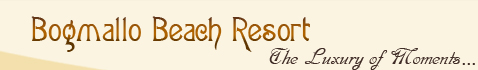 Guest Name:Guest Name:Guest Name:Special Rates:Special Rates:Special Rates:Single sea facing room: Rs.6400 plus GST per room per night on APSingle sea facing room: Rs.6400 plus GST per room per night on APSingle sea facing room: Rs.6400 plus GST per room per night on APDouble sea facing room: Rs.7400 plus GST per room per night on APDouble sea facing room: Rs.7400 plus GST per room per night on APDouble sea facing room: Rs.7400 plus GST per room per night on APNOTE: Kindly book room from previous night in case of early morning check in.NOTE: Kindly book room from previous night in case of early morning check in.NOTE: Kindly book room from previous night in case of early morning check in.Check-in date:Flight no. for airport pick up:Check-out date:Flight no. for airport drop:Number of rooms: Booking Code: NCPORBooking Code: NCPORNo of Adult(s): NOTE: Kindly fill booking form and send it to virender@bogmallobeachresort.com NOTE: Kindly fill booking form and send it to virender@bogmallobeachresort.com NOTE: Kindly fill booking form and send it to virender@bogmallobeachresort.com Kindly fill the credit card details on Page 2 to guarantee your booking and the final amount can be paid on arrival, Same card will be charged if the booking is cancelled within cancellation policyKindly fill the credit card details on Page 2 to guarantee your booking and the final amount can be paid on arrival, Same card will be charged if the booking is cancelled within cancellation policyKindly fill the credit card details on Page 2 to guarantee your booking and the final amount can be paid on arrival, Same card will be charged if the booking is cancelled within cancellation policyThe above rate is inclusive of:AC Airport transfers Welcome refresher on arrivalStay in well-appointed sea facing AC roomsBuffet breakfast, Buffet Lunch & Buffet Dinner as per hotel standard buffet layout Use of in room Tea/Coffee dispenser replenished once daily. Any additional requirement would be at an extra cost Use of Swimming Pool (with proper swim wear) and gymnasiumThe above rate is inclusive of:AC Airport transfers Welcome refresher on arrivalStay in well-appointed sea facing AC roomsBuffet breakfast, Buffet Lunch & Buffet Dinner as per hotel standard buffet layout Use of in room Tea/Coffee dispenser replenished once daily. Any additional requirement would be at an extra cost Use of Swimming Pool (with proper swim wear) and gymnasiumThe above rate is inclusive of:AC Airport transfers Welcome refresher on arrivalStay in well-appointed sea facing AC roomsBuffet breakfast, Buffet Lunch & Buffet Dinner as per hotel standard buffet layout Use of in room Tea/Coffee dispenser replenished once daily. Any additional requirement would be at an extra cost Use of Swimming Pool (with proper swim wear) and gymnasiumCheck in time at the resort is 1400 hours and check out time is 12 noon. Kindly book room from previous night in case of early morning check in.Check in time at the resort is 1400 hours and check out time is 12 noon. Kindly book room from previous night in case of early morning check in.Check in time at the resort is 1400 hours and check out time is 12 noon. Kindly book room from previous night in case of early morning check in.CANCELLATION POLICY:No cancellation charge in case the group is cancelled 60 days from the date of travel.25% cancellation charges levied in case the group is cancelled 60 days from the date of travel.50% Cancellation charges levied in case the group is cancelled 45 days before the date of check in.Full cancellation charge in case of release of rooms 30 days from the date of travelCANCELLATION POLICY:No cancellation charge in case the group is cancelled 60 days from the date of travel.25% cancellation charges levied in case the group is cancelled 60 days from the date of travel.50% Cancellation charges levied in case the group is cancelled 45 days before the date of check in.Full cancellation charge in case of release of rooms 30 days from the date of travelCANCELLATION POLICY:No cancellation charge in case the group is cancelled 60 days from the date of travel.25% cancellation charges levied in case the group is cancelled 60 days from the date of travel.50% Cancellation charges levied in case the group is cancelled 45 days before the date of check in.Full cancellation charge in case of release of rooms 30 days from the date of travelBogmallo Beach ResortCredit Card Authorisation FormDear Sir/ MadamThis form has been created in order to allow you to have third party expenses charged to your credit card. Please provide all the information requested below to ensure prompt processing of your application. We ask you to please sign and date the form before submission.Card Holder InformationName as it appears on the credit card: ___________________________________	Card type: 	Visa   	MC    	 AmexAccount type:          Individual (personal credit card)                                     Corporate I Company Name:   ____________________________________Account number: ___________________________________________   Exp. date: _________Address:  _____________________________________________________________________City, State and Zip: _____________________________________________________________Guest Information: Guest name:  __________________________________________________________________Company: _____________________________________________________________________Phone number: ___________________ Fax or alternate number: _______________________Arrival date: _______________________ Departure date: ______________________________Relation to cardholder:  	Relative       Friend         Business Associate         Other: __________Rate Information and Approval Charges        Rupees (Rs)I certify that all information is complete and accurate. The details mentioned above are to guarantee the booking and final amount will be paid on arrival to hotel. Cardholder name: ________________________________________________________Cardholder signature: ___________________________ Date: ___________Warm Regards,
Virender Singh | National Head - Sales & Marketing | Bogmallo Beach Resort |
P.O Box- Bogmallo ,Goa - 403806 | Mobile No: 07709790669 | Tel: 0832-7131000/7131248
E-Mail : virender@bogmallobeachresort.com Bogmallo Beach ResortCredit Card Authorisation FormDear Sir/ MadamThis form has been created in order to allow you to have third party expenses charged to your credit card. Please provide all the information requested below to ensure prompt processing of your application. We ask you to please sign and date the form before submission.Card Holder InformationName as it appears on the credit card: ___________________________________	Card type: 	Visa   	MC    	 AmexAccount type:          Individual (personal credit card)                                     Corporate I Company Name:   ____________________________________Account number: ___________________________________________   Exp. date: _________Address:  _____________________________________________________________________City, State and Zip: _____________________________________________________________Guest Information: Guest name:  __________________________________________________________________Company: _____________________________________________________________________Phone number: ___________________ Fax or alternate number: _______________________Arrival date: _______________________ Departure date: ______________________________Relation to cardholder:  	Relative       Friend         Business Associate         Other: __________Rate Information and Approval Charges        Rupees (Rs)I certify that all information is complete and accurate. The details mentioned above are to guarantee the booking and final amount will be paid on arrival to hotel. Cardholder name: ________________________________________________________Cardholder signature: ___________________________ Date: ___________Warm Regards,
Virender Singh | National Head - Sales & Marketing | Bogmallo Beach Resort |
P.O Box- Bogmallo ,Goa - 403806 | Mobile No: 07709790669 | Tel: 0832-7131000/7131248
E-Mail : virender@bogmallobeachresort.com Bogmallo Beach ResortCredit Card Authorisation FormDear Sir/ MadamThis form has been created in order to allow you to have third party expenses charged to your credit card. Please provide all the information requested below to ensure prompt processing of your application. We ask you to please sign and date the form before submission.Card Holder InformationName as it appears on the credit card: ___________________________________	Card type: 	Visa   	MC    	 AmexAccount type:          Individual (personal credit card)                                     Corporate I Company Name:   ____________________________________Account number: ___________________________________________   Exp. date: _________Address:  _____________________________________________________________________City, State and Zip: _____________________________________________________________Guest Information: Guest name:  __________________________________________________________________Company: _____________________________________________________________________Phone number: ___________________ Fax or alternate number: _______________________Arrival date: _______________________ Departure date: ______________________________Relation to cardholder:  	Relative       Friend         Business Associate         Other: __________Rate Information and Approval Charges        Rupees (Rs)I certify that all information is complete and accurate. The details mentioned above are to guarantee the booking and final amount will be paid on arrival to hotel. Cardholder name: ________________________________________________________Cardholder signature: ___________________________ Date: ___________Warm Regards,
Virender Singh | National Head - Sales & Marketing | Bogmallo Beach Resort |
P.O Box- Bogmallo ,Goa - 403806 | Mobile No: 07709790669 | Tel: 0832-7131000/7131248
E-Mail : virender@bogmallobeachresort.com 